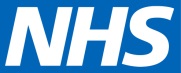 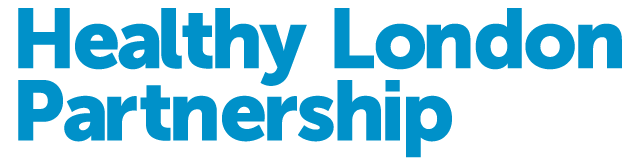 Assessment of a child after an unscheduled visit for asthmaContextEmergency prescription of oral corticosteroidsUnscheduled attendance in primary or secondary careAdmission to hospital, including HDU and PICUOverarching questionsCould the unscheduled visit have been avoided - were warning signs missed?numbers of salbutamol prescriptionsnumbers of  ICS prescriptionslast review asthma reviewHas inhaler technique been reviewed recentlyWas the asthma attack managed according to the asthma planTime interval between unscheduled visit and notification to practice, and between notification and review visit (audit points)Detailed reviewWhat triggered the attack? Could the trigger have been avoided?Is the child able to use the medication delivery device?What has been recent uptake of (a) preventer and (b) reliever medicationWere reliever medications and spacer to hand?What bronchodilator was used and for how long?Was the asthma plan followed? Should it be changed? How many unscheduled visits to GP, A&E etc preceded the final resolution of exacerbation and what action was or was not taken at each?